МИНИСТЕРСТВО НАУКИ И ВЫСШЕГО ОБРАЗОВАНИЯ РОССИЙСКОЙ ФЕДЕРАЦИИ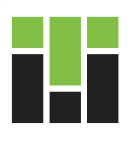 федеральное государственное автономное образовательное учреждение высшего образования«НАЦИОНАЛЬНЫЙ ИССЛЕДОВАТЕЛЬСКИЙТОМСКИЙ ПОЛИТЕХНИЧЕСКИЙ УНИВЕРСИТЕТ»ПРОГРАММАвступительного испытания в аспирантуру по направлению 38.06.01 ЭкономикаПрофиль:08.00.05 Экономика и управление народным  хозяйством (по отраслям и сферам деятельности) Разработчики:Руководитель ООП 							Г.А. БарышеваРуководитель  профиля						И.Е. НикулинаТомск 2018ТРЕБОВАНИЯ К УРОВНЮ ПОДГОТОВКИ ПОСТУПАЮЩИХ В АСПИРАНТУРУПрограмма вступительного испытания по направлению 38.06.01 Экономика.  Профиль: 08.00.05 Экономика и управление народным  хозяйством (по отраслям и сферам деятельности)  предназначена для поступающих в аспирантуру в качестве руководящего учебно-методического документа для целенаправленной подготовки к сдаче вступительного испытания. Целью проведения  вступительных испытаний является оценка знаний, готовности и возможности поступающего к освоению программы подготовки в аспирантуре, к самостоятельному выполнению научной работы, подготовке и защите диссертации на соискание ученой степени кандидата наук. Поступающий в аспирантуру должен продемонстрировать высокий уровень практического и теоретического владения материалом вузовских курсов «Экономика» и «Менеджмент», по дисциплинам:  «Экономика предприятия», «Основы менеджмента», «Маркетинг», «Управление инновациями». СОДЕРЖАНИЕ И СТРУКТУРА ВСТУПИТЕЛЬНОГО ЭКЗАМЕНАПО СПЕЦИАЛЬНОСТИВступительный экзамен проводится в форме письменного экзамена, который длится 90 минут без перерывов. Отсчёт времени начинается с момента раздачи соискателям билетов с заданиями. Инструктаж, предшествующий тестированию, не входит в указанное время. Организаторами предусмотрены стандартные черновики, использование любых других вспомогательных средств запрещено.Экзаменационный билет состоит из 8 заданий: - 6 задания базовой сложности тестового типа (с выбором одного ответа) из 4 предложенных, на установление верной последовательности, соответствия, с кратким ответом), 1 задачи; - 1 задание представляющее собой вопросы, предполагающие ответы в свободной форме. Этот тип заданий включен в программу вступительных испытаний для гуманитарных дисциплин в связи с тем, что они позволяют оценить степень понимания и уровень аналитического осмысления предметной области. Формирование целого блока компетенций в области  гуманитарных наук невозможно без личного видения и аналитической интерпретации фактов. Оценить данную компетенцию может позволить только задание открытого типа, предполагающее развернутое высказывание в устном или письменном виде по предлагаемому вопросу и позволяющее оценить уровень аналитических способностей поступающего.Распределение заданий в билете по содержанию представлено в Таблице 1.Таблица 1 Структура билета по профилю08.00.05 Экономика и управление народным  хозяйством (по отраслям и сферам деятельности)Список рекомендованной литературы по блоку «Экономика предприятия»Основная литература:Воробьева Ирина Павловна. Экономика и управление производством: учебное пособие для бакалавриата и магистратуры / И. П. Воробьева, О. С. Селевич; Национальный исследовательский Томский политехнический университет (ТПУ). — Москва: Юрайт, 2016. — 192 с.: ил.. — Университеты России. — Библиогр.: с. 188-191.. — ISBN 978-5-9916-7027-2. Веретенникова, И. И. Экономика организации (предприятия) / И.И. Веретенникова, И.В. Сергеев. – М.: Юрайт, 2016. – 42 c. Волков, О. И. Экономика предприятия. Курс лекций / О.И. Волков, В.К. Скляренко. – М.: ИНФРА–М, 2018. – 50 c. Герасимова, В. Д. Анализ и диагностика финансово–хозяйственной деятельности промышленного предприятия. Учебное пособие / В.Д. Герасимова. – М.: КноРус, 2018. – 33 c. Котерова, Н. П. Экономика организации. Учебник / Н.П. Котерова. – М.: Академия, 2017. – 68 c. Краснова, Лидия Николаевна. Экономика предприятий: учебное пособие / Л. Н. Краснова, М. Ю. Гинзбург, Р. Р. Садыкова. — Москва: Инфра-М, 2016. — 374 с.. — Высшее образование - Бакалавриат. — Библиогр.: с. 362-367. — ISBN 978-5-16-010700-4. Справочник экономиста предприятия / [А. А. Говорин и др.]. – Москва : Инфра–М, 2018. – 422 с.Дополнительная литература:Зимин, А. Ф. Экономика предприятия. Учебное пособие / А.Ф. Зимин, В.М. Тимирьянова. – М.: Инфра–М, Форум, 2016. – 64 c.Каспина, Т.И. Экономика и управление приборостроительным производством. Учебное пособие / Т.И. Каспина. – М.: Академия (Academia), 2017. – 36 c.Кнышова, Е. Н. Экономика организации / Е.Н. Кнышова, Е.Е. Панфилова. – М.: Форум, Инфра–М, 2018. – 89 c. Клочкова, Е. Н. Экономика предприятия / Е. Н. Клочкова, В. И. Кузнецов, Т. Е. Платонова. – М.: Юрайт, 2016. – 448 с. Чалдаева, Л.А. Экономика предприятия: учебник для академического бакалавриата: для студентов высших учебных заведений, обучающихся по экономическим направлениям и специальностям / Л. А. Чалдаева. – 4–е изд., исправленное и дополненное. – Москва : Юрайт, 2017. – 409 с. Чалдаева, Л. А. Экономика организации. Учебник и практикум / Л.А. Чалдаева. – М.: Юрайт, 2018. – 43 c. Экономика предприятия: учебник / В. Д. Грибов, В. П. Грузинов. – Москва: КУРС: Инфра–М, 2017. – 445 с.
                       Список рекомендованной литературы по блоку: «Основы менеджмента»Основная литература:Веснин, В.Р. Основы менеджмента: Учебник / В.Р. Веснин. – М.: Проспект, 2017. – 320 c. Воропаев, С. Н. Менеджмент: учебное пособие / С. Н. Воропаев, В. Д. Ермохин; Международная ассоциация «Агрообразование». – Москва: КолосС, 2017. – 246 с. Глухов, В. В. Менеджмент: для экономических специальностей / В. В. Глухов. – Санкт– Петербург: Питер Пресс, 2017. – 600 с. Гончаров, В. И. Менеджмент: учебное пособие / В. И. Гончаров. – Минск : Современная школа, 2016. – 635 с. Дафт, Ричард Л. Менеджмент: [перевод с английского] / Л. Дафт. – Санкт– Петербург: Питер; Питер Пресс, 2017. – 863 с. Егоршин, А.П. Основы менеджмента: Учебник для вузов / А.П. Егоршин. – Н.Новг.: НИМБ, 2018. – 320 c. Круглова, Н. Ю. Основы менеджмента: учебное пособие / Н. Ю. Круглова. – Москва: КноРус, 2018. – 499 с.Менеджмент: учебник для высших учебных заведений по экономическим специальностям / [А. В. Игнатьева и др.]; под редакцией М. М. Максимцова, М. А. Комарова. – Москва: ЮНИТИ– ДАНА, 2018. – 320 с. Семенов, А. К. Основы менеджмента: учебник / А. К. Семенов, В. И. Набоков. – Москва: Дашков и Кº, 2017. – 575 с.Управленческие решения: учебник по специальности "Менеджмент организации" / С. Н. Чудновская. – Москва: Эксмо, 2018. – 366 с.
Дополнительная литература:Исаченко, И.И. Основы самоменеджмента: Учебник / И.И. Исаченко. – М.: НИЦ ИНФРА– М, 2017. – 312 c. Казначевская, Г. Б. Менеджмент: учебник / Г. Б. Казначевская. – Ростов– н– Дону: Феникс, 2016. – 452 с. Коротков, Э.М. Основы менеджмента: Учебное пособие / И.Ю. Солдатова, Э.М. Коротков; Под ред. И.Ю. Солдатова, М.А. Чернышева. – М.: Дашков и К, Академцентр, 2016. – 272 c. Костин, В. А. Менеджмент: учебное пособие / В. А. Костин, Т. В. Костина. – Москва : Гардарики, 2017. – 334 с. Менеджмент: учебник / [С. И. Ашмарина и др.]; под редакцией С. И. Ашмариной. – Москва: Читай!: Рид Групп, 2016. – 572 с. Менеджмент: пособие / И. В. Балдин, Г. Е. Ясников. – Минск: БГЭУ, 2017. – 305 с. Менеджмент организации: учебник для высших учебных заведений по экономическим специальностям / А. В. Тебекин, Б. С. Касаев. – Москва: КноРус, 2017. – 407 с. Мескон, М.Х. Основы менеджмента / М.Х. Мескон, М. Альберт, Ф. Хедоури. – М.: Вильямс, 2016. – 672 c. Теория управления: учебник / [Ю. П. Алексеев и др.]; под общей редакцией: А. Л. Гапоненко, А. П. Панкрухина. – Москва: Издательство РАГС, 2016. – 557 с.Список рекомендованной литературы по блоку: «Маркетинг»Основная литература:Котлер Ф. (Гари Армстронг, Вероника Вонг, Джон Сондерс) -Основы маркетинга, 5-е европейское издание. ИД Вильямс 2014 – 496 с.Международный маркетинг: учебник и практикум для бакалавров и магистратуры / под ред. А.Л. Абаева, В.А. Алексунина. –М.: Издательство Юрайт, 2016, 2018 –362 с.Ефимова С.А. Маркетинговое планирование. М.: Изд-во «Альфа-Пресс», 2018. – 122 с.Завьялов, П.С. Маркетинг в схемах, рисунках, таблицах: Учеб. пособие/П. С. Завьялов. -М.:ИНФРА-М, 2017. - 496 с.Хруцкий В.Е., Корнеева И. В. Современный маркетинг: Настольная книга по исследованию рынка: учеб. пособие. -3-е изд., перераб. и доп. М.: Финансы и статистика, 2018. 560 с.Дополнительная литература:Конкурентоспособность предприятия (фирмы) : учебное пособие для вузов / под ред. В. М. Круглика. — Москва; Минск: Инфра-М Новое знание, 2015. — 285 с.: ил.. — Высшее образование. Бакалавриат. — Библиогр.: с. 280-284.. — ISBN 978-985-475-545-8. — ISBN 978-5-16-006704-9.Котлер, Ф. Основы маркетинга. 5-е изд. / Ф. Котлер, А. Гари. - М.: Вильямс, 2016. - 752 c.Кузнецова, Л.В. Основы маркетинга: Учебное пособие / Л.В. Кузнецова, Ю.Ю. Черкасова. - М.: Вузовский учебник, ИНФРА-М, 2013. - 139 c.Морозов, Ю.В. Основы маркетинга: Учебное пособие, 8-е изд / Ю.В. Морозов. - М.: Дашков и К, 2016. - 148 c.Пичурин, И.И. Основы маркетинга. Теория и практика. Учеб. пособие. Гриф УМЦ "Профессиональный учебник". / И.И. Пичурин, О.В. Обухов, Н.Д Эриашвили. - М.: ЮНИТИ, 2013. - 383 c.Пономарева А. М. Основы рекламной деятельности: организация, планирование, оценка эффективности. -М.: Финансы и статистика, 2014. -192 с.Список рекомендованной литературы по блоку: «Управление инновациями»Основная литература:
Агарков, Анатолий Павлович. Управление инновационной деятельностью: учебник / А. П. Агарков, Р. С. Голов. — Москва: Дашков и К, 2015. — 204 с.: ил.. — Учебные издания для бакалавров. — Библиогр.: с. 203-204.. — ISBN 978-5-394-02328-6.Алексеев, Андрей Алексеевич. Инновационный менеджмент : учебник и практикум для бакалавриата и магистратуры / А. А. Алексеев; Санкт-Петербургский государственный экономический университет (СПбГЭУ). — Москва: Юрайт, 2015. — 247 с.: ил.. — Бакалавр и магистр. Академический курс. — Библиография в конце глав. — Глоссарий: с. 235-241. — Предметный указатель: с. 242-245. — Дополнительная литература: с. 246-247.. — ISBN 978-5-9916-4267-5.Анисимов, Ю. П.. Менеджмент инноваций : учебное пособие для вузов / Ю. П. Анисимов, В. П. Бычков, И. В. Куксова. — Москва: Инфра-М, 2015. — 147 с.: ил.. — Высшее образование. Бакалавриат. — Библиогр.: с. 143-145.. — ISBN 978-5-16-010775-2.Баранчеев, В. П. Управление инновациями. Учебник / В.П. Баранчеев, Н.П. Масленникова, В.М. Мишин. - М.: Юрайт, 2018. - 720 c.Блохина, Т. К. Экономика и управление инновационной организацией. Учебник / Т.К. Блохина, О.Н. Быкова, Т.К. Ермолова. - М.: Проспект, 2017. - 428 c.Гришин, В.В. Управление инновационной деятельностью в условиях модернизации национальной экономики / В.В. Гришин. - М.: Дашков и К°, 2017. - 514 c.Ермасов, С. В. Инновационный менеджмент / С.В. Ермасов, Н.Б. Ермасова. - М.: Высшее образование, 2018. - 510 c.Маховикова, Г. А. Инновационный менеджмент. Конспект лекций / Г.А. Маховикова, Н.Ф. Ефимова. - М.: Юрайт, 2018. - 144 c.Новиков, Д.А. Модели и методы организационного управления инновационным развитием фирмы / Д.А. Новиков. - Москва: Высшая школа, 2017. - 294 c.Сурин, А. В. Инновационный менеджмент / А.В. Сурин, О.П. Молчанова. - М.: ИНФРА-М, 2017. - 368 c.11. Тебекин, А. В. Инновационный менеджмент. Учебник / А.В. Тебекин. - Москва: Огни, 2018. - 496 c. 12. Янчевский, В. Г. Инновационный менеджмент. Понятия и категории / В.Г. Янчевский. - М.: Тетралит, 2018. - 144 c.Дополнительная литература:Гаврилов, Л. П. Инновационные технологии в коммерции и бизнесе / Л.П. Гаврилов. - М.: Юрайт, 2018. - 388 c.КозловВ.В., КозловаЕ.Ю. Инновационный менеджмент в АПК: Уч. / В.В.Козлов - М.:КУРС,НИЦ ИНФРА-М,2016-364с.(п) / КозловаЕ.Ю. КозловВ.В.. - Москва: Мир, 2018. - 622 c.Кулаков, Ю.Н. Инновационный менеджемент.Курс лекций / Ю.Н. Кулаков. - Москва: СИНТЕГ, 2017. - 156 c.Практическое пособие для бакалавров к семинарским занятиям по курсу "Экономика инноваций". - М.: Издательство МГУ, 2017. - 594 c.Янковский, К. Организация инвестиционной и инновационной деятельности / К. Янковский, И. Мухарь. - М.: Питер, 2017. - 448 c.Электронные ресурсы НТБ1. Никулина, Ирина Евгеньевна. Основы современного менеджмента: учебное пособие для вузов [Электронный ресурс] / И. Е. Никулина, Л. Р. Тухватулина, Н. В. Черепанова; Национальный исследовательский Томский политехнический университет (ТПУ). — 1 компьютерный файл (pdf; 1.6 MB). — Томск: Изд-во ТПУ, 2010. — Заглавие с титульного экрана. — Доступ из корпоративной сети ТПУ. — Системные требования: Adobe Reader..Схема доступа: http://www.lib.tpu.ru/fulltext2/m/2011/m53.pdf2. Клочкова, Елена Николаевна . Экономика предприятия : учебник для бакалавров [Электронный ресурс] / Е. Н. Клочкова, В. И. Кузнецов, Т. Е. Платонова; Московский государственный университет экономики, статистики и информатики (МЭСИ) ; под ред. Е. Н. Клочковой. — Мультимедиа ресурсы (10 директорий; 100 файлов; 740MB). — Москва: Юрайт, 2014. — 1 Мультимедиа CD-ROM. — Бакалавр. Базовый курс. —Электронные учебники издательства "Юрайт". — Электронная копия печатного издания. — Доступ из корпоративной сети ТПУ. — Системные требования: Pentium 100 MHz, 16 Mb RAM, Windows 95/98/NT/2000, CDROM, SVGA, звуковая карта, Internet Explorer 5.0 и выше.. — ISBN 978-5-9916-3102-0.Схема доступа: http://www.lib.tpu.ru/fulltext2/m/2014/FN/fn-56.pdf3. Фатхутдинов, Раис Ахметович. Инновационный менеджмент : учебник / Р. А. Фатхутдинов. — 6-е изд.. — СПб.: Питер, 2014. — 443 с.: ил.. — Учебник для вузов. —Стандарт третьего поколения. —Для бакалавров и специалистов. — Библиогр.: с. 440-442.. — ISBN 978-5-496-00629-3.Производственный менеджмент : учебное пособие [Электронный ресурс] / Национальный исследовательский Томский политехнический университет (ТПУ), Институт социально-гуманитарных технологий (ИСГТ), Кафедра менеджмента (МЕН) ; сост. И. Г. Видяев. — 1 компьютерный файл (pdf; 2.3 MB). — Томск: Изд-во ТПУ, 2016. — Заглавие с титульного экрана. — Доступ из корпоративной сети ТПУ..Схема доступа: http://www.lib.tpu.ru/fulltext2/m/2016/m107.pdfУтверждаюДиректор ШИП_____________ С.В. Хачин «____»______________2018 г.№ Модуль ЗаданияСодержательный блок (Контролируемая тема)Максимальный балл за модуль1Экономика предприятияВиды и формы хозяйствующих субъектов. Основные фонды промышленных предприятий. Оборотные средства промышленных предприятий. Оборотные и внеоборотные активы промышленных предприятий. Амортизация основных фондов промышленных предприятий. Рентабельность фондов, продукции и промышленных предприятий. Виды запасов на промышленном предприятии. Прибыль и другие результативные показатели экономической деятельности промышленных предприятий. 201Экономика предприятияВиды и формы хозяйствующих субъектов. Основные фонды промышленных предприятий. Оборотные средства промышленных предприятий. Оборотные и внеоборотные активы промышленных предприятий. Амортизация основных фондов промышленных предприятий. Рентабельность фондов, продукции и промышленных предприятий. Виды запасов на промышленном предприятии. Прибыль и другие результативные показатели экономической деятельности промышленных предприятий. 201Экономика предприятияВиды и формы хозяйствующих субъектов. Основные фонды промышленных предприятий. Оборотные средства промышленных предприятий. Оборотные и внеоборотные активы промышленных предприятий. Амортизация основных фондов промышленных предприятий. Рентабельность фондов, продукции и промышленных предприятий. Виды запасов на промышленном предприятии. Прибыль и другие результативные показатели экономической деятельности промышленных предприятий. 201Экономика предприятияВиды и формы хозяйствующих субъектов. Основные фонды промышленных предприятий. Оборотные средства промышленных предприятий. Оборотные и внеоборотные активы промышленных предприятий. Амортизация основных фондов промышленных предприятий. Рентабельность фондов, продукции и промышленных предприятий. Виды запасов на промышленном предприятии. Прибыль и другие результативные показатели экономической деятельности промышленных предприятий. 202Тесты:Основы менеджментаВиды методологических подходов в науке управления. Система менеджмента и ее элементы. Основные и специальные функции управления промышленным предприятием. Принципы управления. Методы управления. Роль системы мотивации в управлении предприятием. Ресурсы управления. Организационные структуры в управлении промышленными предприятиями. Результативность и эффективность в менеджменте. Стратегическое и оперативное управление на промышленном предприятии.203Тесты:МаркетингТеоретические основы маркетинга. Системы маркетинговых исследований и маркетинговой информации. Сущность и значение планирования маркетинга. Комплексное исследование и прогнозирование рынка. Конкурентоспособность в маркетинге. Ценообразование в системе маркетинга. Сбыт и продвижение товара. 104Тесты:Управление инновациямиОсновные понятия и содержание системы инновационного менеджмента. Классификация инноваций. Стадии жизненного цикла инновации. Классификация инновационных организаций.  Активизация инновационной деятельности. Основы инновационного проектирования. 105Задачи на темы:Финансовые ресурсы предприятия.Формы расчета амортизационных отчислений.  Основные и оборотные фонды (средства)Прибыль, рентабельность фирмы.Выручка фирмы и объем выпуска продукции.206Экономика и управлениеРазвернутые вопросы по всему курсу20ИТОГОИТОГОИТОГО100